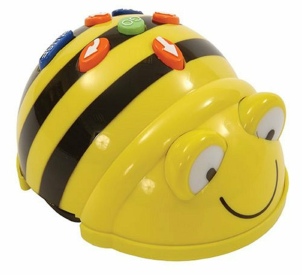 2D Shapes2D Shapes2D Shapes2D ShapesBee-bot 2D Shapes Activity CardProgram the Bee-bot to move from the large blue square to the large green squareBee-bot 2D Shapes Activity CardProgram the Bee-bot to move from the small blue square to the yellow triangleBee-bot 2D Shapes Activity CardProgram the Bee-bot to move from the large red circle to the green rectangleBee-bot 2D Shapes Activity CardProgram the Bee-bot to move from the red triangle to the yellow circleBee-bot 2D Shapes Activity CardProgram the Bee-bot to move from the  Yellow Rectangle to the blue triangleBee-bot 2D Shapes Activity CardProgram the Bee-bot to move from the large blue circle to the yellow squareBee-bot 2D Shapes Activity CardProgram the Bee-bot to move from the red triangle to the small green rectangleBee-bot 2D Shapes Activity CardProgram the Bee-bot to move from the  yellow circle to the large green squareBee-bot 2D Shapes Activity CardProgram the Bee-bot to move from the  green triangle to the red rectangle  Bee-bot 2D Shapes Activity CardProgram the Bee-bot to move from the large red circle to the small yellow circleBee-bot 2D Shapes Activity CardProgram the Bee-bot to move from the to the green rectangleBee-bot 2D Shapes Activity CardProgram the Bee-bot to move from the red triangle to the yellow circle